CAÊN  BAÛN  THUYEÁTNHAÁT  THIEÁT  HÖÕU  BOÄ  TYØ  NAÏI  DAQUYEÅN  39Hoïc Xöù Thöù Naêm Möôi Boán: CUØNG NGÖÔØI CHÖA THOÏ CAÄN VIEÂN ÑOÀNG NHAØ NGUÛ QUAÙ HAI ÑEÂMPhaät ôû trong vöôøn Caáp-coâ-ñoäc röøng Theä-ña thaønh Thaát-la-phieät, luùc ñoù coù nhieàu thí chuû kính tín ñeán chuøa baïch caùc Bí-soâ: “Xin haõy noùi phaùp cho chuùng con, chuùng con raát muoán nghe”, Bí-soâ noùi: “Caùc vò muoán nghe phaùp neân ñeán choã Phaät, Phaät seõ giaûng noùi cho nghe”, thí chuû noùi: “Thaùnh giaû, Ñaïi sö chæ coù moät maø ngöôøi kính ngöôõng laïi ñoâng, taát caû trôøi ngöôøi roàng quyû ñeàu muoán nghe phaùp, Ñaïi sö laøm sao coù theå noùi cho taát caû, hoaëc laø Thaùnh giaû tuïng kinh cho chuùng con nghe”, Bí-soâ noùi: “Theá toân chöa cho pheùp”, caùc thí chuû nghe roài ñeàu cheâ traùch roài boû veà, caùc Bí-soâ ñem vieäc naøy baïch Phaät, Phaät noùi: “Ta cho pheùp caùc Bí- soâ tuøy thôøi tuïng kinh”, caùc Bí-soâ lieàn haèng ngaøy tuïng kinh khoâng nghæ, nhöõng ngöôøi coù phöôùc ñöùc nhaøn roãi haèng ngaøy ñeàu ñeán nghe kinh roài veà nhaø khuyeân nhöõng ngöôøi laøm thueâ möôùn khoâng coù phöôùc ñöùc ñeán nghe kinh, hoï nghe roài lieàn noùi: “Quyù vò coù phöôùc gaëp Phaät ra ñôøi, ñöôïc nghe phaùp yeáu, ñöôïc ñaïi lôïi ích, ñöôïc ñieàu chöa töøng coù, tuy haèng ngaøy nghe kinh nhöng sinh keá vaãn oån ñònh. Chuùng toâi ít phöôùc phaûi laøm thueâ kieám soáng neáu thöôøng ñi nghe kinh aét seõ cheát ñoùi, neáu chö Taêng coù theå tuïng ban ñeâm thì chuùng toâi ñeán nghe”. Caùc Bí-soâ nghe roài lieàn ñem vieäc naøy baïch Phaät, Phaät noùi: “Tuy laø ban ñeâm cuõng coù theå tuïng kinh phaùp”, caùc Bí-soâ do tuïng kinh suoát ñeâm neân moõi meät, Phaät noùi khoâng neân, caùc Bí-soâ lieàn tuøy thôøi tuïng moät ít kinh phaùp maø thoâi, caùc thính giaû ñeàu cheâ traùch, Phaät noùi neân tuïng ñaày ñuû. Tuy caùc Bí-soâ tuïng kinh ban ñeâm nhöng nhöõng ngöôøi laøm thueâ khoâng phaûi ñeâm naøo cuõng ñeán nghe, nhöõng ngöôøi coù phöôùc ñöùc lieàn hoûi taïi sao, hoï noùi: “Chuùng toâi ít phöôùc khoâng theå thöôøng xuyeân ñeán nghe kinh, neáu chö Taêng moãi thaùng vaøongaøy moàng taùm, raèm vaø cuoái thaùng tuïng kinh suoát ñeâm, chuùng toâi seõ thöôøng ñeán nghe ñeå ñöôïc sanh phöôùc lôïi”, caùc Bí-soâ baïch Phaät, Phaät noùi neân tuïng. Luùc ñoù coù moät Bí-soâ khaát thöïc truù nôi A-lan-nhaõ noùi vôùi ngöôøi ôû chung: “Hoâm nay laø ngaøy raèm, toâi muoán veà chuøa cuøng laøm leã Tröôûng tònh vaø nghe kinh”, noùi roài lieàn ñeán chuøa ôû laïi nghe kinh ñeán nöûa ñeâm, töï nghó: “Baây giôø laø phi thôøi khoâng theå trôû veà choán Lan-nhaõ”, nghó roài lieàn ôû laïi chuøa nghæ qua ñeâm, ôû ñoù cuõng coù nhieàu ngöôøi theá tuïc nghe phaùp nghó laïi qua ñeâm. Luùc ñoù vò tri töï muoán taét ñeøn, nhöõng ngöôøi theá tuïc yeâu caàu ñöøng taét, taïi ñaây cuõng coù moät Bí-soâ Ma-ha-la ôû laïi nguû qua ñeâm, khi nguû khoâng nhieáp taâm neân trong moäng thaáy cuøng ngöôøi vôï cuõ hoïp maët muoán laøm vieäc phi phaùp, noùi môù ra tieáng khieán ngöôøi tuïc nghe ñöôïc, troâng thaáy Bí-soâ nguû môù nhö vaäy lieàn noùi vôùi nhau: “Bí-soâ giaø coøn nhö vaäy, Bí-soâ treû seõ nhö theá naøo”. Bí-soâ khaát thöïc nghe ngöôøi theá tuïc cheâ traùch nhö vaäy neân trôøi vöøa saùng lieàn trôû laïi choán Lan-nhaõ, ngöôøi cuøng ôû chung hoûi: “Caùc ñoáng phaïm haïnh ôû trong chuøa ñoù tuïng kinh ban ñeâm coù khieán cho ngöôøi theá tuïc sanh tònh tín hay khoâng?”, Bí-soâ khaát thöïc noùi: “Hoï nghe dieäu phaùp ñeàu sanh hyû tín nhöng coù moät Bí-soâ giaø ñaõ laøm cho ngöôøi theá tuïc cheâ traùch”, noùi roài lieàn keå laïi söï vieäc treân. Caùc Bí-soâ nghe bieát ñöôïc lieàn ñem vieäc naøy baïch Phaät, Phaät noùi: “Do caùc Bí-soâ cuøng ngöôøi chöa thoï caän vieân ñoàng moät nhaø nguû vaø thaép ñeøn neân coù loãi naøy sanh, töø nay ta khoâng cho pheùp Bí-soâ cuøng ngöôøi chöa thoï caän vieân ñoàng moät nhaø nguû maø coù thaép ñeøn”. Ñaây laø duyeân khôûi nhöng Phaät chöa cheá giôùi.Phaät ôû trong vöôøn Dieäu-aâm nöôùc Kieàu-thieåm-tyø, luùc ñoù toân giaû Xaù-lôïi-töû coù hai caàu tòch: Moät teân laø Chuaån-ñaø, hai teân laø La-hoã-la. moät hoâm La-hoã-la coù duyeân söï ñi vaéng, moät Bí-soâ khaùch ñeán chuøa xin nghæ laïi qua ñeâm, vò Thoï söï thaáy La-hoã-la ñi vaéng lieàn baûo khaùch Bí-soâ taïm nghæ trong phoøng cuûa La-hoã-la, vò khaùch Bí-soâ naøy ñem y baùt cuûa La-hoã-la ñeå beân ngoaøi phoøng, La-hoã-la trôû veà thaáy y baùt cuûa mình ôû ngoaøi cöûa neân ñöùng vôùi veû buoàn baõ, Chuaån-ñaø troâng thaáy lieàn hoûi taïi sao, La-hoã-la noùi: “Toâi vöøa ra ngoaøi, coù khaùch Bí-soâ ñeán ôû trong phoøng toâi, ñem y baùt cuûa toâi ñeå beân ngoaøi, trôøi saép toái laïi saép möa, ñeâm nay toâi nguû ôû ñaâu ñaây?”, Chuaån-ñaø noùi: “Tuøy choã naøo naèm ñöôïc thì naèm, öu phieàn laøm gì, hoaëc döïa tröôùc cöûa phoøng nguû cuõng ñöôïc”. La-hoã-la suy nghó: “Phi thôøi gaëp Phaät thöa hoûi laø khoâng coù lyù ñoù, ta neân ñeán trong nhaø veä sinh nguû qua ñeâm”, nhaø veä sinh naøy tröôùc ñoù ñaõ ñöôïc moät thí chuû tònh tín duøng buøn dieâu höông thoa treùt saïch seõ neân La-hoã-la vaøo trong ñoù nguû taïm, ñeán ñeâm trôøi möa lôùn, nöôùc möa traøn ngaäp khieán chocon raén ñoäc ôû trong hang döôùi ñaát gaàn ñoù phaûi boø ra ngoaøi vaø boø vaøo trong nhaø veä sinh. Nhö lai ñaïi sö chöùng ñöôïc taâm khoâng queân, luùc ñoù khôûi nghó: “Neáu La-hoã-la bò raén ñoäc naøy caén chaéc phaûi cheát, chæ coøn laïi caùi teân goïi maø thoâi. Doøng hoï Thích kieâu ngaïo seõ sanh baát tín noùi raèng: “Neáu La-hoã-la khoâng xuaát gia seõ keá thöøa ngoâi vò Chuyeån luaân vöông, nay xuaát gia laïi khoâng coù nôi nöông töïa, phaûi naèm nguû trong nhaø veä sinh bò raén caén cheát thaät laø oan uoång”, nghó roài Nhö lai lieàn duoãi tay höõu ra nhö caùi voøi voi ñeán choã La-hoã-la ñang naèm, nhaác leân ñöa ñeán phoøng mình ñaët treân giöôøng, ñeâm ñoù Nhö lai hoaëc ñi hoaëc ngoài cho ñeán saùng. Caùc Bí-soâ sau khi thöùc daäy röûa maët suùc mieäng xong lieàn ñeán choã Nhö lai ñaûnh leã, thöôøng phaùp cuûa Nhö lai laø khi muoán cheá hoïc xöù cho caùc Bí-soâ, neáu Bí-soâ naøo chöa ñeán thì ñôïi ñeán ñuû, neáu Bí-soâ naøo ñeán roài thì khoâng cho ñi ñeå taäp trung ñaày ñuû. Luùc ñoù La-hoã-la thöùc daäy bieát mình ñang naèm treân giöôøng cuûa Phaät hoaûng hoát voäi ngoài daäy, Chuaån-ñaø noùi: “Neáu Theá toân khoâng nghó ñeán thaày thì thaày ñaõ bò raén caén cheát roài, chæ coøn löu laïi caùi teân maø thoâi”. Khi caùc Bí-soâ taäp hoïp ñaõ ñuû, Phaät baûo caùc Bí-soâ: “Caùc caàu tòch khoâng cha khoâng meï, chæ coù caùc thaày laø ngöôøi ñoàng phaïm haïnh cuøng thöông töôûng nhau. Haàu heát nhöõng vò naøy ñeàu laø maàm cuûa A-la-haùn seõ ñöôïc xuaát ly, neáu caùc thaày khoâng thöông töôûng nhau, baûo hoä cho nhau thì ai seõ thöông töôûng vaø baûo hoä cho hoï. Nay ta cho pheùp caùc Bí-soâ cuøng ngöôøi chöa thoï vieân cuï ñoàng moät phoøng nguû hai ñeâm khoâng phaïm”.Luùc ñoù coù Bí-soâ maéc bònh kieát lî, chaân dính baát tònh vì trong phoøng khoâng coù ñeøn neân tìm choã röûa khoâng ñöôïc, beøn ñöa chaân ra ngoaøi giöôøng naèm suoát ñeâm. Trôøi vöøa saùng, ñeä töû vaøo phoøng thaêm hoûi coù ñöôïc an khoâng, lieàn keå laïi söï vieäc treân, caùc Bí-soâ nghe bieát lieàn ñem vieäc naøy baïch Phaät, Phaät noùi neân ñeå ñeøn saùng. Luùc ñoù caùc Bí-soâ ñeå ñeøn saùng khieán ngöôøi bònh khoâng nguû ñuôïc, bònh caøng theâm naëng, Phaät noùi: “Bí- soâ coù bònh caàn ñoát ñeøn, naèm ñoái ñaàu ñeå traùnh aùnh saùng khoâng phaïm”, ngöôøi nuoâi bònh luùc ñoù khoâng daùm naèm neân bònh sanh, Phaät noùi: “Ngöôøi nuoâi bònh tuy naèm coù ñeøn cuõng khoâng phaïm”. Luùc ñoù coù ngöôøi bònh caàn uoáng thuoác khoâng coù ngöôøi trao, Phaät baûo neân cuøng nguû vôùi ngöôøi theá tuïc, quaù hai ñeâm caùc Bí-soâ khoâng daùm nguû neân bònh sanh, Phaät noùi: “Ngöôøi bònh tuy cuøng nguû quaù hai ñeâm cuõng khoâng phaïm”. Laïi coù Bí-soâ bònh khoâng theå töï aên ñöôïc phaûi nhôø ngöôøi thoï cuï tuùc ñuùt cho aên, ngöôøi thoï cuï tuùc naøy coù vieäc ra ngoaøi khoâng bieát nhôø ai, Phaät noùi: “Ngöôøi chöa thoï cuï tuùc cuõng ñöôïc pheùp ñuùt cho aên, neáu khoâng coù ngöôøi naøy thì ñaïi Bí-soâ cuõng phaûi ñuùt cho ngöôøi bònh aên”. Luùc ñoù caùc Bí-soâ naèmnôi coù aùnh saùng maët trôøi, maët traêng khoâng daùm nguû, Phaät noùi naèm nguû khoâng phaïm. Phaät ñaõ cheá khoâng ñöôïc cuøng ngöôøi chöa thoï cuï tuùc nguû quaù hai ñeâm neân qua hai ñeâm caùc Bí-soâ lieàn ñuoåi hoï ra khoûi chuøa bò giaëc, thuù döõ… laøm toån thöông, Phaät noùi khoâng neân ñuoåi. Caùc Bí-soâ ñuoåi ra ngoaøi maùi hieân, Phaät noùi cuõng khoâng neân, chæ neân ñuoåi ra ôû taïm beân ngoaøi theá löïc cuûa phoøng. Coù moät Bí-soâ nuoâi moät Caàu tòch, ban ñeâm baûo ra ngoaøi nguû, moät Bí-soâ phaïm toäi töø ngoaøi vaøo hoûi Caàu tòch laø ñeâm nay nguû ôû ñaâu, ñaùp laø ôû ngoaøi cöûa phoøng, vò sö chuû beân trong phoøng nghe coù tieáng ngöôøi noùi lieàn hoûi laø ai, Caàu tòch ñem vieäc treân baïch thaày, sö chuû lieàn keâu vaøo trong phoøng nguû, töï mình suoát ñeâm hoaëc ñi hoaëc ngoài cho ñeán saùng. Saùng sôùm caùc ñeä töû ñeán vaán an, sö chuû ñem vieäc treân keå laïi, caùc ñeä töû noùi: “Thaày haù khoâng nghe nhö Phaät ñaõ daïy coù hai vieäc môùi thaønh ñaïi nhaân: Moät laø vieäc vieäc ñoù khoâng theå laøm thì khoâng neân laøm, hai laø ñaõ laøm vieäc gì thì khoâng neân boû, phaûi laøm cho xong. Thaày thöông Caàu tòch nuoâi döôõng daïy doã tröôùc sau khoù nhoïc”, sö chuû nghe roài lieàn im laëng. Caùc Bí-soâ ñem vieäc naøy baïch Phaät, Phaät noùi: “Neáu coù ngöôøi phaïm toäi ñeán muoán khuyeán duï Caàu tòch, vò thaày xua ñuoåi ñöôïc thì cuøng nhau xua ñuoåi, neáu khoâng xua ñuoåi ñöôïc thì neân ñöa Caàu tòch ñeán chuøa khaùc. Neáu trong Haï an cö coù Bí-soâ xaáu aùc ñeán chuøa, sö chuû neân cuøng Caàu tòch ñoàng phoøng nguû cho ñeán maõn an cö, an cö xong neáu xua ñuoåi ñöôïc Bí-soâ xaáu aùc thì toát, neáu khoâng xua ñuoåi ñöôïc thì neân ñöa Caàu tòch ñeán chuøa khaùc”.Luùc ñoù coù nhieàu Bí-soâ ñi ñöôøng coù daãn Caàu tòch theo, qua hai ñeâm lieàn baûo hoï ra ngoaøi nguû neân bò thuù döõ haïi. Caùc Bí-soâ ñem vieäc naøy baïch Phaät, Phaät noùi: “Khoâng neân baûo hoï ra ngoaøi, chæ neân phaân chia phaïm vi Bí-soâ laøm hai tuøy ñeâm chöa maõn cuøng nguû khoâng phaïm”. Sau ñoù caùc Caàu tòch vì ban ñeâm phaûi thöùc daäy neân doïc ñöôøng nguû gaät, Bí-soâ boû hoï laïi cuõng bò thuù döõ haïi, Phaät noùi khoâng neân. Sau ñoù coù Caàu tòch ñoøi thöùc aên trong böõa tieåu thöïc, Bí-soâ khoâng cho, Phaät noùi neân cho; ñeán giôø cuõng ñoøi thöùc aên, Bí-soâ cuõng khoâng cho, Phaät noùi: “Thieáu nieân sung söùc neân mau ñoùi, haõy cho hoï aên”. Laïi coù Bí-soâ cuøng ngöôøi chöa thoï cuï tuùc ñoàng haønh, do Phaät cheá hoïc xöù naøy neân Bí-soâ suoát ñeâm khoâng nguû sanh moõi meät, Phaät noùi: “Neân hoä ñeán luùc maët trôøi moïc, khoâng neân thöùc suoát ñeâm”, tuy vaäy caùc Bí-soâ vaãn moõi meät, Phaät noùi: “Neáu ñi suoát ñeâm thì neân nguû”. Luùc ñoù OÂ-ba-nan-ñaø coù hai Caàu tòch, moät teân laø Lôïi thích, hai teân laø Tröôûng ñaïi, caû ba thaày troø cuøng nguû quaù hai ñeâm, caùc Bí-soâ cheâ traùch, OÂ-ba-nan-ñaø noùi: “Ñeâm thöù hai vôùi ñeâm thöù ba coù töôùng gì khaùc ñaâu, laïi nöõa ñeâm thöù ba ñaâu coù uoáng röôïu hay aên haønh toûi”. Caùc Bí-soââcheâ traùch roài baïch Phaät, Phaät nhoùm hoïp caùc Bí-soâ… cho ñeán caâu: … Cheá hoïc xöù naøy cho caùc Bí-soâ nhö sau: “Neáu laïi coù Bí-soâ cuøng ngöôøi chöa thoï caän vieân ñoàng nhaø nguû quaù hai ñeâm, phaïm Ba-daät-ñeå-ca”.Neáu laïi coù Bí-soâ laø chæ cho OÂ-ba-nan-ñaø; ngöôøi chöa thoï cuï tuùc laø chæ cho Caàu tòch. Nhaø coù boán loaïi: Moät laø coù che lôïp khaép heát vaø coù vaùch ngaên khaép heát nhö caùc phoøng xaù vaø nhaø khaùch…; hai laø che lôïp khaép heát nhöng chæ coù phaàn lôùn laø coù vaùch ngaên töùc laø coù cöûa soå thoâng vôùi nhau; ba laø phaàn lôùn coù che lôïp nhöng coù vaùch ngaên khaép heát töùc laø boán maët laø nhaø, boán beân laø vaùch nhöng beân trong coù maùi hieân, coù haønh lang thoâng vôùi nhau; boán laø phaàn nhieàu coù che lôïp vaø phaàn nhieàu coù vaùch ngaên, töùc laø nhaø boán maët nhöng coù moät maët khoâng coù vaùch ngaên hoaëc ngaên phaân nöõa hoaëc lôïp phaân nöûa hoaëc maùi hieân giao nhau thì khoâng phaïm. Khoâng phaïm nöõa laø ngöôøi phaïm ban ñaàu hoaëc si cuoàng taâm loaïn bò thoáng naõo böùc baùch.Hoïc Xöù Thöù Naêm Möôi Laêm: KHOÂNG BOÛ AÙC KIEÁN, TRAÙI CANPhaät ôû trong vöôøn Caáp-coâ-ñoäc röøng Theä-ña thaønh Thaát-la-phieät, luùc ñoù coù Bí-soâ teân laø Voâ töôùng töï sanh aùc kieán noùi raèng: “Nhö Phaät ñaõ daïy phaùp chöôùng ngaïi khoâng neân taäp haønh, nhöng toâi bieát khi taäp haønh chaúng phaûi laø chöôùng ngaïi”, nhieàu Bí-soâ nghe bieát ñem vieäc naøy baïch Phaät, Phaät baûo caùc Bí-soâ: “Caùc thaày neân trao cho Bí-soâ Voâ töôùng phaùp Bieät giaùn (can ngaên rieâng), neáu laïi coù Bí-soâ naøo gioáng nhö vaäy cuõng neân can rieâng nhö sau: Neân ñeán choã Bí-soâ kia noùi raèng: “Naøy Voâ töôùng, thaày chôù noùi lôøi naøy: Nhö Phaät ñaõ daïy phaùp chöôùng ngaïi… gioáng nhö ñoaïn vaên treân cho ñeán chaúng phaûi laø chöôùng ngaïi. Thaày chôù neân phæ baùng Theá toân, phæ baùng Theá toân laø khoâng toát, neáu Theá toân khoâng noùi laø phaùp chöôùng ngaïi thì chaúng phaûi laø phaùp chöôùng ngaïi; nhöng neáu Theá toân ñaõ duøng caùc phöông tieän noùi laø phaùp chöôùng ngaïi, neáu taäp haønh nhaát ñònh laø phaùp chöôùng ngaïi. Thaày neân boû aùc kieán naøy ñi “Caùc Bí-soâ vaâng lôøi Phaät daïy ñeán choã Voâ töôùng khuyeân can gioáng nhö treân nhöng Voâ töôùng coâ chaáp khoâng boû noùi raèng: “Nhöõng gì toâi noùi laø thaät, nhöõng lôøi khaùc ñeàu laø hö voïng”. Caùc Bí-soâ can rieâng khoâng ñöôïc beøn ñeán baïch Phaät, Phaät noùi: “Caùc thaày neân taùc phaùp Baïch töù yeát ma can Bí-soâ kia nhö sau; ñaùnh kieàn chuøy taäp hoïp chuùng, sau ñoù moät Bí-soâ baïch yeát ma nhö sau:Ñaïi ñöùc taêng laéng nghe, Bí-soâ Voâ töôùng naøy töï sanh aùc kieán noùi raèng: Nhö Phaät ñaõ daïy phaùp chöôùng ngaïi khoâng neân taäp haønh nhöng khi taäp haønh toâi bieát chaúng phaûi laø phaùp chöôùng ngaïi. Caùc Bí-soâ taùc phaùpcan rieâng nhö Bí-soâ naøy coá chaáp khoâng chòu boû aùc kieán coøn noùi raèng: Nhöõng gì toâi noùi laø thaät, nhöõng lôøi khaùc ñeàu laø hö voïng. Neáu Taêng ñuùng thôøi ñeán, Taêng chaáp thuaän nay Taêng trao cho Bí-soâ Voâ töôùng phaùp baïch töù yeát ma ñeå kia hieåu roõ ñieàu naøy nhö sau: Naøy Voâ töôùng, thaày ñöøng noùi raêng nhö Phaät ñaõ daïy phaùp chöôùng ngaïi khoâng neân taäp haønh… cho ñeán caâu thaày neân boû aùc kieán naøy ñi. Baïch nhö vaäy. Keá taùc yeát ma chuaån theo vaên taùc baïch ôû treân maø laøm.Khi caùc Bí-soâ taùc baïch yeát ma can nhö treân roài, Voâ töôùng vaãn coá chaáp khoâng chòu boû aùc kieán coøn noùi raèng: “Nhöõng gì toâi noùi laø thaät, nhöõng lôøi khaùc ñeàu laø hö voïng”, caùc Bí-soâ thaáy can khoâng ñöôïc beøn baïch Phaät, Phaät noùi: “Caùc thaày neân trao cho Bí-soâ Voâ töôùng phaùp yeát ma Xaû trí khoâng boû aùc kieán, neáu coù ai khaùc phaïm gioáng nhö vaäy cuõng taùc phaùp Xaû trí nhö sau: ñaùnh kieàn chuøy, taäp hoïp taêng vaø sai moät Bí-soâ taùc baïch yeát ma nhö sau:Ñaïi ñöùc Taêng laéng nghe, Bí-soâ Voâ töôùng naøy töï sanh aùc kieán… gioáng nhö ñoan vaên treân cho ñeán caâu Neáu taêng ñuùng thôøi ñeán nghe, Taêng neân chaáp thuaän, nay Taêng trao cho Bí-soâ Voâ töôùng phaùp yeát ma Xaû trí. Cho ñeán khi naøo Bí-soâ kia chöa chòu boû aùc kieán thì Taêng khoâng neân cuøng noùi chuyeän, vì ñaây laø laø keû ñaùng gheùt, cöïc aùc nhö Chieân-ñaø-la. Baïch nhö vaäy. Keá taùc yeát ma chuaån theo vaên taùc baïch maø laøm.Luùc ñoù caùc Bí-soâ tuy ñaõ trao phaùp yeát ma Xaû trí cho Voâ töôùng nhöng kia vaãn coá chaáp khoâng chòu boû, caùc Bí-soâ baïch Phaät, Phaät do nhaân duyeân naøy nhoùm hoïp caùc Bí-soâ… cho ñeán caâu: … Cheá hoïc xöù naøy cho caùc Bí-soâ nhö sau: “Neáu laïi coù Bí-soâ noùi raèng: Toâi bieát phaùp Phaät daïy Duïc laø chöôùng ngaïi nhöng khi taäp haønh chaúng phaûi laø chöôùng ngaïi. Caùc Bí-soâ neân noùi vôùi Bí-soâ kia raèng: Thaày chôù neân noùi laø toâi bieát lôøi Phaät daïy Duïc laø phaùp chöôùng ngaïi nhöng khi taäp haønh chaúng phaûi laø phaùp chöôùng ngaïi. Thaày ñöøng phæ baùng Theá toân, phæ baùng Theá toân laø khoâng toát, Theá toân khoâng noùi nhö vaäy, Theá toân duøng voâ löôïng phaùp moân noùi Duïc laø chöôùng ngaïi, thaày haõy boû aùc kieán ñoù ñi. Khi caùc Bí-soâ can giaùn nhö theá, neáu boû thì toát, khoâng boû thì neân taùc phaùp yeát ma aân caàn can ngaên khieán cho boû vieäc aáy, boû thì toát, khoâng boû thì phaïm Ba- daät-ñeå-ca”.Neáu laïi coù Bí-soâ laø chæ cho Bí-soâ Voâ töôùng. Phaùp chöôùng ngaïi laø chæ cho boán Tha thaéng, hai Baát ñònh, ba möôi Xaû ñoïa, chín möôi Ñoïa, boán Bieät hoái vaø Chuùng hoïc phaùp. Khi taäp haønh chaúng phaûi laø chöôùng ngaïi laø khoâng chöôùng ngaïi Thaùnh quaû cuûa sa moân. Phæ baùng laø noùi lôøi phi lyù, baát thieän chieâu laáy quaû aùc dò thuïc.Trong hoïc xöù naøy töôùng phaïm nhö theá naøo?:Neáu Bí-soâ noùi raèng: Toâi bieát lôøi Phaät daïy… gioáng nhö ñoaïn vaên treân. Khi caùc Bí-soâ can rieâng neáu boû thì toát, khoâng boû thì phaïm AÙc-taùc. Khi yeát ma chaùnh can, neáu taùc baïch vaø yeát ma laàn nhaát, laàn hai xong maø khoâng boû ñeàu phaïm AÙc-taùc; yeát ma laàn ba xong thì phaïm Ñoïa. Neáu taùc yeát ma phi phaùp thì khoâng phaïm, khoâng phaïm nöõa laø ngöôøi phaïm ban ñaàu…Hoïc Xöù Thöù Naêm Möôi Saùu: THEO NGÖÔØI BÒ XAÛ TRÍKhi Bí-soâ Voâ töôùng bò yeát ma xaû trí roài lieàn ñeán choã OÂ-ba-nan-ñaø khoùc keå, OÂ-ba-nan-ñaø hoûi nguyeân do, Voâ töôùng noùi: “Toâi bò caùc Haéc- baùt trao cho phaùp yeát ma Xaû trí”, OÂ-ba-nan-ñaø noùi: “Neáu bò yeát ma Xaû trí thì thaønh aáp thoân xoùm vaø ba coõi höõu tình haù khoâng coù hay sao, thoâi ñöøng coù öu phieàn haõy caàu saùm taï ñi”, OÂ-ba-nan-ñaø khuyeân roài cuøng vôùi Voâ töôùng noùi chuyeän, thoï duïng y thöïc vaø ñoàng nhaø naèm ngoài, caùc Bí-soâ thieåu duïc thaáy roài cheâ traùch vaø ñem vieäc naøy baïch Phaät, Phaät do nhaân duyeân naøy nhoùm chuùng vaø cheá hoïc xöù nhö sau: “Neáu laïi coù Bí-soâ bieát ngöôøi kia noùi lôøi nhö vaäy, chöa tuøy thuaän Taêng vaø khoâng ch u boû aùc kieán laïi cuøng noùi chuyeän, cuøng thoï duïng vaø ôû chung ñoàng nhaø naèm nguû thì phaïm Ba-daät-ñeå-ca”.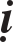 Neáu laïi coù Bí-soâ laø chæ cho OÂ-ba-nan-ñaø, ngöôøi noùi lôøi nhö vaäy laø chæ cho Voâ töôùng. Chöa tuøy thuaän taêng laø chöa tuøy thuaän saùm hoái.Trong hoïc xöù naøy töôùng phaïm nhö theá naøo?Neáu Bí-soâ bieát ngöôøi noùi nhö vaäy, chöa tuøy thuaän Taêng… laïi cuøng noùi chuyeän, cuøng ôû chung… thì phaïm Ñoïa. Neáu ngöôøi ñoù bònh chaêm nom thì khoâng phaïm, hoaëc ñoàng ôû ñeå khuyeân hoï boû aùc kieán thì khoâng phaïm; khoâng phaïm nöõa laø ngöôøi phaïm ban ñaàu…Hoïc Xöù Thöù Naêm Möôi Baûy: NHIEÁP THOÏ CAÀU TÒCH KHOÂNG XAÛ AÙC KIEÁNPhaät ôû trong vöôøn Caáp-coâ-ñoäc röøng Theä-ña thaønh Thaát-la-phieät, luùc ñoù OÂ-ba-nan-ñaø coù hai ñeä töû: Moät teân laø Lôïi thích, hai teân laø Tröôûng ñaïi. ÔÛ truù xöù khaùc coù nhieàu Bí-soâ ñeán cuøng ôû chung vôùi hai Caàu-tòch cuøng ñuøa giôõn, cuøng traïo cöû xuùc chaïm laãn nhau. Sau ñoù caùc Bí-soâ naøy khôûi taâm truy hoái töï traùch nhöõng toäi ñaõ phaïm, toäi naøo caàn traùch taâm saùm thì töï traùch taâm saùm, toäi naøo caàn ñoái thuyeát saùm hoái thì ñoái thuyeát saùm hoái. Saùm hoái roài phaùt taâm doõng maõnh khôûi yù quyeát ñònh ñoaïn caùc phieàn naõo ñöôïc chöùng A-la-haùn vaø ñaïi thaàn thoâng. Thôøi gian sau hai Caàu tòchkia ñang haùi hoa trong röøng boång thaáy coù Bí-soâ löôùt hö khoâng maø ñi, hai Caàu tòch lieàn hoûi voïng tôùi: “Caùc vò teân laø gì?”, caùc Bí-soâ noùi teân, hai Caàu tòch noùi: “Caùc vò coøn nhôù tröôùc kia cuøng ôû chung vôùi toâi, cuøng ñuøa giôõn… phaïm nhieàu toäi loãi, taïi sao hoâm nay laïi ñöôïc chöùng quaû taêng thöôïng”, caùc Bí-soâ noùi: “Ñuùng vaäy, nhöng sau ñoù chuùng toâi thaønh taâm saùm hoái nhöõng toäi ñaõ phaïm… gioáng nhö ñoaïn vaên treân cho ñeán caâu vaø ñaïi thaàn thoâng”. Caàu tòch nghe roài lieàn noùi: “Caùc Bí-soâ naøy tröôùc kia cuøng toâi laøm vieäc phi phaùp nhö vaäy, taïi sao hoâm nay laïi chöùng ñöôïc quaû taêng thöôïng, döïa vaøo nhaân duyeân naøy toâi bieát lôøi Phaät daïy Duïc laø phaùp chöôùng ñaïo nhöng khi taäp haønh chaúng phaûi laø chöôùng ñaïo”. Caùc Bí-soâ nghe roài ñem vieäc naøy baïch Phaät, Phaät baûo caùc Bí-soâ: “Hai Caàu tòch naøy noùi lôøi phi lyù, caùc thaày neân taùc phaùp can rieâng ñeå hieåu duï hoï, neáu coù ai gioáng nhö vaäy cuõng neân taùc phaùp can nhö sau: “Naøy Lôïi thích vaø Tröôûng ñaïi, ñöøng neân noùi raèng: Toâi bieát phaùp Phaät daïy Duïc laø phaùp chöôùng ñaïo nhöng chaúng phaûi laø chöôùng ñaïo. Ngöôi ñöøng phæ baùng Theá toân, phæ baùng Theá toân laø khoâng toát, Theá toân khoâng coù noùi nhö vaäy, Theá toân duøng moïi phöông tieän noùi Duïc laø phaùp chöôùng ngaïi, hai ngöôi neân boû aùc kieán naøy ñi”. Caùc Bí-soâ vaâng lôøi Phaät daïy ñeán hieåu duï hai Caàu tòch nhöng hai Caàu tòch coá chaáp khoâng chòu boû aùc kieán, coøn noùi raèng: “Chæ ñaây laø söï thaät, ngoaøi ra ñeàu laø hö voïng”. Caùc Bí-soâ baïch Phaät, Phaät baûo caùc Bí-soâ: “Caùc thaày neân baïch töù yeát ma chaùnh can hai Caàu tòch nhö sau: ñaùnh kieàn chuøy, taäp hoïp chuùng, baûo hai Caàu tòch ôû choã maét thaáy tai khoâng nghe roài sai moät Bí-soâ baïch töù yeát ma nhö sau:Ñaïi ñöùc taêng laéng nghe, hai Caàu tòch Lôïi thích vaø Tröôûng ñaïi naøy töï khôûi aùc kieán noùi raèng: Toâi bieát lôøi Phaät daïy… gioáng nhö ñoaïn vaên treân. Khi caùc Bí-soâ taùc phaùp can rieâng, hai Caàu tòch naøy coá chaáp khoâng boû coøn noùi raèng: Chæ vieäc naøy laø thaät, ngoaøi ra ñeáu laø hö voïng. Neáu taêng ñuùng thôøi ñeán nghe, Taêng neân chaáp thuaän, nay Taêng taùc phaùp Baïch töù yeát ma ñeå hieåu duï khieán cho boû vieäc naøy nhö sau: “Naøy hai Caàu tòch, chôù neân noùi raèng… gioáng nhö ñoaïn vaên treân cho ñeán caâu hai ngöôi neân boû aùc kieán naøy ñi. Baïch nhö vaäy.Luùc ñoù moät Bí-soâ ñeán noùi vôùi hai Caàu tòch: “Chuùng taêng taùc phaùp moät baïch töù yeát ma nay ñaõ taùc baïch xong, caùc ngöôi neân boû aùc kieán ñoù ñi”, neáu boû thì toát, neáu khoâng boû thì Bí-soâ neân trôû laïi trong Taêng baùo cho bieát laø khoâng chòu boû. Taêng tieáp tuïc taùc yeát ma chuaån theo vaên taùc baïch maø laøm, cho ñeán caâu ñaây laø yeát ma laàn thöù nhaát, gioáng nhö tröôùc ñeán noùi vôùi caàu tòch, neáu vaãn khoâng chòu boû thì trôû laïi trong Taêng baùo cho bieát, keá taùc yeát ma laàn hai, laàn ba cuõng ñeàu nhö tröôùc ñeán khuyeâncaàu tòch neân boû aùc kieán. Luùc ñoù caùc Bí-soâ vaâng lôøi Phaät daïy taùc phaùp Baïch töù yeát ma hieåu duï, caàu tòch vaãn khoâng chòu boû aùc kieán, coøn noùi raèng: “Chæ ñaây laø thaät, ngoaøi ra ñeàu laø hö voïng”, caùc Bí-soâ baïch Phaät, Phaät baûo: “Caùc thaày neân taùc phaùp yeát ma baát xaû aùc kieán taån xuaát hai Caàu tòch kia nhö sau: ñaùnh kieàn chuøy, taäp hoïp Taêng, sai moät Bí-soâ taùc baïch yeát ma nhö sau:Ñaïi ñöùc Taêng nghe, hai Caàu tòch Lôïi thích vaø Tröôûng ñaïi kia töï khôûi aùc kieán… gioáng nhö ñoaïn vaên treân. Taêng ñaõ taùc phaùp can rieâng vaø taùc phaùp Baïch töù yeát ma hieåu duï nhöng hoï vaãn coá chaáp khoâng chòu boû aùc kieán, coøn noùi: Chæ ñaây laø thaät, ngoaøi ra ñeàu laø hö voïng. Neáu Taêng ñuùng thôøi ñeán nghe, Taêng neân chaáp thuaän, nay Taêng taùc phaùp yeát ma baát xaû aùc kieán taån xuaát, noùi vôùi hai Caàu tòch kia raèng: Töø nay veà sau, hai ngöôi khoâng ñöôïc noùi Nhö lai ÖÙng chaùnh ñaúng giaùc laø ñaïi sö cuûa toâi, cuõng khoâng ñöôïc ñi theo sau caùc Bí-soâ treân cuøng moät con ñöôøng, cuõng khoâng ñöôïc cuøng vôùi ñaïi Bí-soâ ñoàng nhaø nguû hai ñeâm nhö caùc caàu tòch khaùc, hai ngöôi haõy ñi ñi. Baïch nhö vaäy. Baïch xong moät Bí-soâ ñeán noùi vôùi hai Caàu tòch: “Taêng ñaõ taùc phaùp yeát ma taån xuaát hai ngöôi, taùc baïch xong roài, hai ngöôi neân boû aùc kieán ñoù ñi”, neáu chòu boû thì toát, neáu khoâng chòu boû thì Bí-soâ neân trôû laïi trong Taêng baùo cho bieát, keá taùc yeát ma chuaån theo vaên taùc baïch maø laøm, moãi laàn yeát ma xong ñeàu ñeán khuyeân hai Caàu tòch boû aùc kieán gioáng nhö treân, cho ñeán yeát ma laàn ba vaø vaên keát yeát ma chuaån theo ñoù maø laøm. Caùc Bí-soâ vaâng lôøi Phaät daïy taùc phaùp yeát ma taån xuaát hai Caàu tòch, hai Caàu tòch naøy ñeán choã OÂ-ba- nan-ñaø khoùc keå vaø keå laïi söï vieäc treân, OÂ-ba-nan-ñaø noùi: “Taêng ñaõ taùc phaùp taån xuaát hai con roài thì thoân xoùm, thaønh aáp cho ñeán ba coõi haù laïi khoâng coù hay sao, hai con chôù öu naõo neân ñeán trong Taêng saùm hoái”. OÂ- ba-nan-ñaø khuyeân roài beøn thu nhaän hai Caàu tòch naøy cuøng ôû chung, cuøng noùi chuyeän vaø caáp döôõng y thöïc, caùc Bí-soâ thaáy vaäy lieàn cheâ traùch roài baïch phaät, Phaät do nhaân duyeân naøy nhoùm hoïp caùc Bí-soâ… cho ñeán caâu:… Cheá hoïc xöù naøy cho caùc Bí-soâ nhö sau: “Neáu laïi coù Bí-soâ bieát coù caàu t ch noùi raèng: Toâi bieát lôøi Phaät daïy Duïc laø phaùp chöôùng ngaïi nhöng khitaäp haønh chaúng phaûi laø chöôùng ngaïi. Caùc Bí-soâ neân noùi vôùi caàu t ch kia raèng: Ngöôi chôù neân noùi laø toâi bieát lôøi Phaät daïy Duïc laø phaùp chöôùng ngaïi nhöng khi taäp haønh chaúng phaûi laø chöôùng ngaïi. Ngöôi chôù neân phæ baùng Theá toân, phæ baùng Theá toân laø khoâng toát, Theá toân khoâng coù noùi nhö vaäy, Theá toân ñaõ duøng voâ löôïng phaùp moân noùi Duïc laø phaùp chöôùng ngaïi, ngöôi neân boû aùc kieán naøy ñi. Khi caùc Bí-soâ khuyeân can nhö vaäy, neáu ch u boû thì toát, neáu khoâng ch u boû thì neân Baïch töù yeát ma chaùnhcan cho boû aùc kieán naøy, neáu ch u boû thì toát, neáu khoâng ch u boû thì caùc Bí-soâ neân noùi vôùi caàu t ch kia raèng: Töø nay trôû ñi, ngöôi khoâng neân noùi Nhö lai ÖÙng chaùnh ñaúng giaùc laø ñaïi sö cuûa toâi, cuõng khoâng ñöôïc ñi theo sau caùc baäc toân tuùc ñoàng phaïm haïnh, cuõng khoâng ñöôïc cuøng Bí-soâ ñoàng nhaø nguû hai ñeâm nhö caùc caàu t ch khaùc, ngöôi haõy mau ñi ñi. Neáu Bí-soâ bieát caàu t ch kia ñaõ b taån xuaát maø coøn thu nhaän cuøng ôû chung, cuøng noùi chuyeän vaø caáp döôõng y thöïc thì phaïm Ba-daät-ñeå-ca”.Neáu laïi coù Bí-soâ laø chæ cho OÂ-ba-nan-ñaø; caàu tòch laø chæ cho Lôïi thích vaø Tröôûng ñaïi. Nhieáp thoï laø cho y chæ.Trong hoïc xöù naøy töôùng phaïm nhö theá naøo?Neáu Bí-soâ bieát caàu tòch bò taån xuaát… cho ñeán ñoàng nhaø nguû thì phaïm Ñoïa, neáu laø thaân toäc hoaëc kia bò bònh hoaëc muoán khieán cho kia boû aùc kieán neân taïm thôøi thu nhaän ñeàu khoâng phaïm. Khoâng phaïm nöõa laø ngöôøi phaïm ban ñaàu…Hoïc Xöù Thöù Naêm Möôi Taùm: MAËC Y KHOÂNG HOAÏI SAÉCPhaät ôû trong Truùc laâm thaønh Vöông xaù, luùc ñoù trong thaønh naøy coù hai Long vöông: Moät teân laø Kyø-lôïi, hai teân laø Baït-luõ Nhôø söùc oai thaàn cuûa hai Long vöông naøy neân naêm traêm suoái nöôùc noùng vaø caùc ao hoà trong thaønh Xaù veä thöôøng chaûy khoâng döùt, möa thuaän gioù hoøa, nguõ coác toát töôi. Khi Theá toân ñieàu phuïc ñöôïc hai Long vöông Nan-ñaø vaø OÂ-ba- nan-ñaø roài, moãi thaùng vaøo nhöõng ngaøy moàng taùm, raèm. Hai möôi ba vaø cuoái thaùng, hai Long vöông naøy töø trong bieån caû bay leân nuùi Dieäu cao ñeán choã Phaät cuùng döôøng vaø nghe phaùp. Luùc ñoù hai Long vöông Kyø-lôïi vaø Baït-luõ gaëp hai Long vöông naøy cuøng ñeán choã Phaät cuùng döôøng neân noùi vôùi nhau: “Hai Long vöông naøy töø nôi xa xoâi coøn ñeán thaønh naøy thöøa söï Theá toân vaø nghe phaùp, taïi sao chuùng ta ôû taïi thaønh naøy laïi khoâng ñeán kính leã, chuùng ta neân ñeán cuùng döôøng Theá toân”, noùi roài lieàn ñeán choã Phaät ñaûnh leã roài ngoài moät beân, Theá toân lieàn noùi phaùp yeáu khieán cho hai Long vöông naøy quy y Tam baûo vaø thoï trì naêm hoïc xöù. Töø ñoù veà sau thaân roàng vaø cuûa caûi ñeàu taêng thaïnh, ñöôïc taêng thaïnh roài hai roàng baøn vôùi nhau: “Chuùng ta neân vaøo bieån caû cö truù ôû choã saâu roäng nhaát”, baøn xong lieàn ñeán baïch Phaät xin Phaät thöông xoùt chaáp thuaän cho vieäc vaøo bieån cö truù, Phaät nghe roài lieàn noùi: “Ñaïi vöông AÛnh-thaéng laø quoác chuû, hai ngöôi muoán ñi thì neân baùo cho ñaïi vöông bieát”, hai roàng nghe roài lieàn töø taï ra veà, noùi vôùi nhau: “Nhö lôøi Phaät daïy thì hình nhö Phaät khoâng ñoàng yù, chuùng ta neân nöông ôû choã cuõ”. Hai Long vöông naøy neáu ban ñeâm ñeán yeát kieán Phaät thì giöõ nguyeân hình traïng, neáu ban ngaøy ñeán thìhoùa thaân tröôûng giaû. Thôøi gian sau vaøo moät hoâm giöõa ban ngaøy hai Long vöông hoùa thaân tröôûng giaû ñeán choã Phaät nghe phaùp, cuøng luùc ñoù ñaïi vöông AÛnh-thaéng cuõng ñeán Truùc laâm. Ñeán cöûa ngoû vua ra lònh cho taû höõu ñeán choã Phaät xem coù ai khoâng, taû höõu vaâng lònh ñeán choã Phaät thaáy coù hai tröôûng giaû beøn trôû laïi taâu vôùi nhaø vua, vua nghe roài lieàn suy nghó: “Hai tröôûng giaû laø ngöôøi trong nöôùc ta, thaáy ta ñeán haù khoâng ñöùng daäy hay sao”, nghó roài lieàn ñeán choã Phaät. Luùc ñoù hai Long vöông thaáy nhaø vua ñeán lieàn hoûi Phaät: “Theá toân, chuùng con neân kính phaùp hay kính nhaø vua?”, Phaät noùi: “Chö Phaät Theá toân vaø A-la-haùn ñeàu toân kính phaùp”, lieàn noùi ba baøi keä:“Nhö chö Phaät quaù khöù, Cho ñeán Phaät vò lai, Hieän taïi caùc Theá toân Ñaõ ñoaïn taát caû öu,Ñeàu cuøng toân kính phaùp. Noùi naêng vaø ñi ñöùng, Thöôøng trong taát caû thôøi, Ñeàu toân troïng chaùnh phaùp. Cho neân ngöôøi caàu ích, Mong muoán ñöôïc giaøu vui, Neân phaûi toân kính phaùp, Thöôøng nhôù lôøi Phaät daïy”.Hai Long vöông nghe Phaät daïy nhö vaäy neân khi thaáy nhaø vua ñeán khoâng ñöùng daäy kính leã, vua lieàn suy nghó: “Hai tröôûng giaû naøy laø ngöôøi trong nöôùc ta, thaáy ta ñeán maø khoâng kính leã”, nghó roài lieàn noåi saân, khi ñeán ñaûnh leã Phaät, Phaät bieát taâm nhaø vua ñang saân neân noùi qua vieäc khaùc maø khoâng noùi phaùp, vua thaáy vaäy lieàn thænh Phaät noùi phaùp, Phaät noùi keä:“Neáu taâm khoâng thanh tònh, Trong loøng coøn saân haän, Khoâng theå hieåu lôøi Phaät, Ñaõ noùi phaùp vi dieäu.Haøng phuïc taâm ñaáu tranh, Khoâng coù yù baát ñònh,Vaø tröø taâm phaãn haïi,Môùi hieåu ñöôïc phaùp maàu”.Nhaø vua nghe keä roài lieàn suy nghó: “Chính do hai tröôûng giaû naøy neân Theá toân khoâng noùi phaùp cho ta nghe”, nghó roài lieàn ñaûnh leã Phaät raveà, sau ñoù ra lònh cho taû höõu: “Caùc ngöôi neân tìm hieåu hai tröôûng giaû ôû beân Phaät laø ai, khi hoï caùo töø Phaät ra veà, caùc ngöôi neân baûo hoï raèng: Ñaïi vöông coù daïy hai ngöôøi phaûi mau ra khoûi nöôùc, khoâng neân ôû trong ñaát nöôùc cuûa ñaïi vöông nöõa”. Taû höõu vaâng lònh ôû laïi ñôïi hai Long vöông vaø noùi laïi lôøi cuûa nhaø vua, hai Long vöông nghe roài lieàn noùi vôùi nhau: “Ñaây laø ñieàu ta haèng mong muoán, nay khoâng nhoïc coâng maø ñöôïc toaïi nguyeän”, hai Long vöông lieàn maät lònh khieán maây ñen vaø giaùng möa nhö truùt nöôùc, nöôùc töø caùc keânh ngoøi khe suoái ñeàu chaûy vaøo soâng, caùc soâng laàn löôït chaûy ra bieån, töø ñoù trôû ñi thaân vaø tö taøi cuûa hai Long vöông caøng taêng thaïnh. Sau khi hai roàng ra ñi thì naêm traêm suoái nöôùc aám ñeàu khoâ caïn, trôøi haïn haùn khoâng möa khieán cho nguõ coác maát muøa, daân chuùng lo buoàn. Vua AÛnh-thaéng thaáy vieäc naøy roài lieàn suy nghó: “Trong thaønh Vöông xaù coù hai Long vöông, nhôø oai löïc cuûa chuùng… gioáng nhö ñoaïn vaên treân, cho ñeán caâu taïi sao nay boãng nhieân soâng suoái ao hoà ñeàu caïn khoâ, trôøi haïn haùn khoâng möa khieán cho nguõ coác maát muøa. Phaûi chaêng hai Long vöông naøy ñaõ qua ñôøi hoaëc ñaõ ñi ñeán nöôùc khaùc hoaëc coù keû chuù yeám nhieáp giöõ roàng hoaëc laø ñaõ bò chim Kim suùy ñieåu aên thòt. Theá toân laø baäc Nhaát thieát trí, ta neân ñeán hoûi Phaät nguyeân do”, nghó roài nhaø vua lieàn ñeán choã Phaät ñaûnh leã Phaät roài baïch hoûi nhö treân, Phaät noùi: “Ñaïi vöông neân bieát, chaúng phaûi hai roàng kia ñaõ qua ñôøi… cho ñeán chaúng phaûi bò chim Kim suùy ñieåu aên thòt, maø chính laø Ñaïi vöông ñaõ xua ñuoåi chuùng”. Vua noùi: “Con khoâng nhôù laø ñaõ gaëp laàn naøo huoáng chi laø xua ñuoåi”, Phaät lieàn nhaéc cho vua nhôù: “Luùc ñoù nhaø vua ñeán choã ta ñaõ gaëp hai tröôûng giaû ñang ngoài beân ta nghe phaùp, khi ra veà nhaø vua ñaõ noùi gì vôùi söù giaû?”, vua noùi: “Con baûo söù giaû noùi vôùi hoï laø ñöøng ôû trong nöôùc cuûa con nöõa”, Phaät noùi: “Hai tröôûng giaû ñoù laø hoùa thaân cuûa hai Long vöông ñeán choã ta nghe phaùp yeáu”, vua lieàn hoûi: “Hieän nay hoï ñaõ ñi ñaâu?”, Phaät noùi: “Hoï ñaõ ra bieån caû”, vua nghe noùi roài maët hieän veû buoàn lo hoûi Phaät: “Theá toân, quoác giôùi cuûa con coù bò suy toån hay khoâng?”, Phaät noùi: “Quoác giôùi cuûa nhaø vua chöa ñeán noãi suy toån, nhöng nhaø vua neân saùm taï hai Long vöông kia”, vua noùi: “Hoï ôû trong bieån caû con laøm sao gaëp ñeå saùm taï?”, Phaät noùi: “Moãi thaùng vaøo boán ngaøy chay hoï thöôøng ñeán kính leã ta, ngaøy aáy vua neân ñeán ta seõ chæ ñeå nhaø vua saùm taï hoï”, vua hoûi: “Khi saùm taï hoï, con coù leã döôùi chaân hoï khoâng?”, Phaät noùi: “Nhaø vua chæ caàn duoãi tay phaûi ra noùi vôùi hoï raèng: Xin dung thöù cho toâi, xin ñöøng giaän lôøi noùi tröôùc kia. Hai Long vöông nghe roài seõ tha thöù cho nhaø vua”. Thôøi gian sau ñeán ngaøy Baûo-saùi-ñaø, hai Long vöông ñeán choã Phaät, vua AÛnh-thaéng cuõng ñeán, Theá toân hieän töôùng chæ cho vua bieát, vua lieànnhö lôøi Phaät daïy saùm taï Long vöông vaø yeâu caàu hai Long vöông trôû laïi, hai Long vöông noùi: “Chuùng toâi ñaõ ra bieån, thaân vaø tö taøi cuûa chuùng toâi caøng roäng lôùn khoâng theå trôû laïi trong ñaây ôû nhö tröôùc kia”, vua noùi: “Neáu nhö vaäy thì nöôùc toâi seõ bò maát”, hai Long vöông noùi: “Nhaø vua chôù lo laéng, vua neân xaây hai thaàn ñöôøng ôû ngoaøi thaønh: Moät caùi goïi laø Kyø-lôïi long thaàn ñöôøng, moät caùi goïi laø Baït-luõ long thaàn ñöôøng. Chuùng toâi seõ baûo quyeán thuoäc ôû trong hai thaàn ñöôøng naøy, cöù saùu thaùng moät laàn coù ñaïi hoäi chuùng toâi seõ ñeán xem xeùt quoác ñoä cuûa nhaø vua, khoâng ñeå cho thieáu thoán”. Sau ñoù vua AÛnh-thaéng y theo lôøi cuûa hai Long vöông cho xaây caát hai thaàn ñöôøng ôû ngoaøi thaønh, moãi naêm hai laàn ñeán ngaøy tieát hoäi daân chuùng khaép nôi tuï veà raát ñoâng. Tieát hoäi laàn ñoù coù ñoäi ca nhaïc töø phöông Nam ñeán Vöông thaønh, hoï noùi vôùi nhau: “Chuùng ta neân laøm phöông tieän gì ñeå loâi cuoán daân chuùng, chuùng ta cuõng thu ñöôïc nhieàu taøi lôïi”, moät ngöôøi noùi: “Neáu chuùng ta trình dieãn noùi veà haønh tích thuø thaéng cuûa baäc ñaïi nhôn, coù theå loâi cuoán ñöôïc nhôn tình”, ñoäi ca nhaïc nhaát trí noùi vôùi nhau: “Trong theá gian naøy ñöùc Phaät laø thuø thaéng, taát caû höõu tình ñeàu toân kính, neáu chuùng ta taùn thaùn Phaät nhaát ñònh seõ loâi cuoán ñöôïc quaàn chuùng”. Baøn xong hoï cuøng ñeán choã Luïc chuùng baïch raèng: “Raát mong caùc Thaùnh giaû thuaät laïi cho chuùng toâi nghe veà quaù trình töø khi Phaät laøm boà taùt ôû treân cung trôøi Ñoå söû saép haï sanh vaøo chaâu Thieäm boä, sau ñoù giaùng thaàn vaøo thai meï vaø ñaûn sanh, ñeán khi lôùn leân daïo chôi boán cöûa thaønh thaáy caûnh giaø bònh cheát maø vöôït thaønh xuaát gia, sau ñoù ñeán trong röøng tu khoå haïnh saùu naêm, sau ñoù ñöôïc thaønh töïu ñaïo quaû cöùu ñoä muoân loaøi”, Luïc chuùng hoûi: “Caùc vò hoûi vieäc aáy ñeå laøm gì?”, hoï noùi: “Chuùng toâi muoán vieát thaønh ca khuùc vaø phoå nhaïc ñeå trình dieãn cho daân chuùng xem”, OÂ-ñaø-di noùi: “OÂng laø ngöôøi ngu si, oâng muoán ñem thaéng söï cuûa Phaät ñöa vaøo ca nhaïc hay sao, haõy ñi mau”. Caùc nhaïc coâng boû ra veà, sau ñoù ñeán choã Bí-soâ ni Thoå la-nan-ñaø baïch gioáng nhö treân, Thoå la- nan-ñaø hoûi vaø caùc nhaïc coâng cuõng ñaùp gioáng nhö ñoaïn vaên treân. Thoå la-nan-ñaø nghe roài lieàn noùi: “Neáu caùc vò cung caáp cho toâi vaät thöïc ñaày ñuû, toâi seõ noùi cho caùc vò nghe”, caùc nhaïc coâng ñoàng yù, Thoå la-nan-ñaø lieàn trình baøy roõ raøng ñaàu ñuoâi veà cuoäc ñôøi cuûa ñöùc phaät, caùc nhaïc coâng lieàn vieát thaønh ca khuùc vaø phoå nhaïc roài noùi vôùi nhau: “Chuùng ta neân laøm phöông tieän gì khieán ngöôøi tín kính sanh hoan hæ vaø ngöôøi khoâng tin cuõng khôûi taâm hoan hæ”. Noùi roài hoï cuøng trôû laïi choã Luïc chuùng, luùc ñoù Bí-soâ Xieån-ñaø aên no roài xaû oai nghi thì coù thí chuû mang thöùc aên thöôïng dieäu ñeán cuùng, Xieån-ñaø muoán aên nöõa neân röûa tay thoï roài mang ñeán choã OÂ-ñaø-di, luùc ñoù OÂ-ñaø-di chöa aên xong chöa ñöùng daäy, Xieån-ñaø lieàn ñoáitröôùc OÂ-ñaø-di taùc phaùp dö thöïc, OÂ-ñaø-di aên vaøi mieáng roài ñöa laïi cho Xieån-ñaø noùi raèng: “Ñaây laø thöùc aên cuûa thaày, thaày cöù tuøy yù aên”. Caùc nhaïc coâng thaáy vieäc naøy roài lieàn vieát thaønh ca khuùc vaø phoå nhaïc, sau ñoù ñem ra trình dieãn cho coâng chuùng xem. Ngöôøi tín kính xem lieàn sanh taâm hi höõu, khen ngôïi vaø thöôûng tieàn raát haäu, ngöôøi khoâng tín kính sau khi xem xong maøn trình dieãn veà vieäc Bí-soâ Xieån-ñaø ñoái tröôùc Bí-soâ OÂ- ñaø-di taùc phaùp dö thöïc cuõng ñeàu khen laø hi höõu vaø thöôûng tieàn raát haäu. Sau khi giaûi taùn ra veà, ñi ñeán ñaâu hoï ñeàu keå laïi nhöõng gì ñaõ xem ñöôïc cho ngöôøi khaùc nghe, Luïc chuùng Bí-soâ nghe bieát ñöôïc lieàn noùi vôùi nhau: “Ñaùm xöôùng ca voâ thöùc daùm ñöa hình aûnh chuùng ta vaøo trong hyù tröôøng maø cho laø hy kyø, chuùng ta phaûi laøm vieäc baát lôïi cho chuùng”. Noùi roài cuøng ñeán choã caùc ñaøo haùt nhôø dieãn laïi vuõ kòch treân, Luïc chuùng xem roài sau ñoù ñeán choã Thaàn ñöôøng caùch hyù tröôøng khoâng xa döïng leân moät hyù tröôøng thöù hai, ñaùnh troáng chieân keâu goïi quaàn chuùng ñeán xem. Luùc ñoù Luïc chuùng ñeàu maëc y phuïc theá tuïc trình dieàn, quaàn chuùng lieàn boû hyù tröôøng kia keùo ñeán hí tröôøng naøy, ñoäi nhaïc coâng kia cuõng keùo ñeán ñeå xem dieãn xuaát ra sao, ñeàu khen laø tuyeät hay vaø noùi vôùi nhau: “Hoï ñeàu laø trôøi, roàng, döôïc xoa, Caøn thaùt baø… ñeán ñaây trình dieãn”, khen roài taëng thöôûng raát haäu. Trình dieãn xong Luïc chuùng mang heát tieàn ñöôïc thöôûng trôû veà chuøa, luùc ñoù ñoäi nhaïc coâng ñi theo sau muoán bieát nhöõng ngöôøi trôøi trình dieãn naøy ôû ñaâu thì thaáy Luïc chuùng vaøo Truùc laâm. moät laùt sau thaáy OÂ-ñaø-di böôùc ra, ôû hai beân maù coøn nguyeân veát thö hoaøng, hoï lieàn hoûi: “Ñoaøn kyû nhaïc trình dieãn vöøa roài coù Thaùnh giaû hay sao?”, OÂ-ñaø-di noùi: “Phaûi, ñoù laø chuùng ta coá yù muoán laøm nhuïc nhöõng ngöôøi ngu si caùc ngöôi, haù ñeå cho caùc ngöôi möôïn oai quang cuûa chuùng ta ñeå kieám soáng. Caùc ngöôi ñi ñeán ñaâu, chuùng ta theo ñeán ñoù khieán cho caùc ngöôi khoâng kieám ñöôïc ñoàng naøo”, ñoäi nhaïc coâng nghe roài lieàn xin saùm taï, OÂ-ñaø-di noùi: “Caùc ngöôi trình dieãn ñaõ thu ñöôïc bao nhieâu haõy ñöa heát cho ta, chuùng ta seõ khoâng ñi theo nöõa”. Ñoäi nhaïc coâng lieàn ñöa heát soá tieàn ñaõ thu hoaïch ñöôïc cho OÂ-ñaø-di ñeå Luïc chuùng khoâng theo laøm naõo haïi nöõa roài trôû veà choã ôû vôùi daùng veû öu buoàn, caùc baïn hoûi nguyeân do, ñoäi nhaïc coâng lieàn keå laïi söï vieäc treân, caùc baïn cuûa nhaïc coâng nghe roài lieàn cheâ traùch: taïi sao Bí-soâ laïi maëc saéc phuïc cuûa baïch y töï thaân laøm kyõ nhaïc khieán cho caùc nhaïc coâng ñeàu thua thieät”. Caùc Bí-soâ nghe bieát roài lieàn ñem vieäc naøy baïch Phaät, Phaät do nhaân duyeân naøy nhoùm hoïp caùc Bí-soâ… cho ñeán caâu: … Cheá hoïc xöù naøy cho caùc Bí-soâ nhö sau: “Neáu laïi coù Bí-soâ ñöôïc y môùi neân duøng moät trong ba loaïi maøu ñeå nhuoäm cho hoaïi saéc hoaëc maøu xanh, maøu xaùm, maøu ñoû. Neáu khoâng duøng ba loaïi maøu naøynhuoäm cho hoaïi saéc maø thoï duïng thì phaïm Ba-daät-ñeå-ca”.Neáu laïi coù Bí-soâ laø chæ cho Luïc chuùng. Y môùi coù hai loaïi: Moät laø theå y môùi, hai laø môùi ñöôïc töø ngöôøi khaùc cuùng cho, trong hoïc xöù naøy laø chæ cho theå y môùi.Trong hoïc xöù naøy töôùng phaïm nhö theá naøo?Neáu caùc Bí-soâ ñöôïc y môùi khoâng duøng moät trong ba loaïi maøu keå treân nhuoäm cho hoaïi saéc maø thoï duïng thì phaïm Ñoïa. Khoâng phaïm  laø ngöôøi phaïm ban ñaàu hoaëc si  cuoàng taâm loaïn bò thoáng naõo böùc baùch.■